End of Excel Quiz What is the fast way to add up a column of numbers?Say that you want to paste a formula result — but not the underlying formula — to another cell. You would copy the cell with the formula, then place the insertion point in the cell you want to copy to. What next?  How do you change column width to fit the contents?Press ALT and single-click anywhere in the column.###### means: 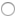 You've entered a number wrong.You've misspelled something.The cell is not wide enough